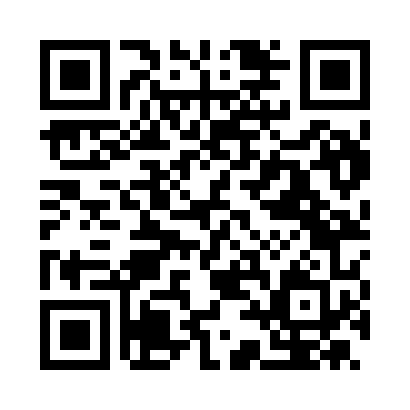 Prayer times for Aicurzio, ItalyWed 1 May 2024 - Fri 31 May 2024High Latitude Method: Angle Based RulePrayer Calculation Method: Muslim World LeagueAsar Calculation Method: HanafiPrayer times provided by https://www.salahtimes.comDateDayFajrSunriseDhuhrAsrMaghribIsha1Wed4:106:101:196:208:3010:222Thu4:086:081:196:218:3110:243Fri4:056:071:196:228:3210:264Sat4:036:051:196:238:3410:285Sun4:016:041:196:238:3510:306Mon3:586:021:196:248:3610:327Tue3:566:011:196:258:3710:348Wed3:546:001:196:268:3910:369Thu3:525:581:196:268:4010:3810Fri3:505:571:196:278:4110:4011Sat3:475:561:196:288:4210:4212Sun3:455:541:196:288:4410:4413Mon3:435:531:196:298:4510:4614Tue3:415:521:196:308:4610:4815Wed3:395:511:196:318:4710:5016Thu3:375:501:196:318:4810:5217Fri3:355:491:196:328:4910:5418Sat3:335:481:196:338:5110:5619Sun3:315:471:196:338:5210:5820Mon3:295:461:196:348:5311:0021Tue3:275:451:196:358:5411:0222Wed3:255:441:196:358:5511:0423Thu3:235:431:196:368:5611:0624Fri3:215:421:196:368:5711:0825Sat3:195:411:196:378:5811:0926Sun3:175:401:196:388:5911:1127Mon3:155:401:206:389:0011:1328Tue3:145:391:206:399:0111:1529Wed3:125:381:206:399:0211:1730Thu3:105:371:206:409:0311:1831Fri3:095:371:206:419:0411:20